Les Axes d’intervention Petite Enfance- Fonds Publics et Territoire-2019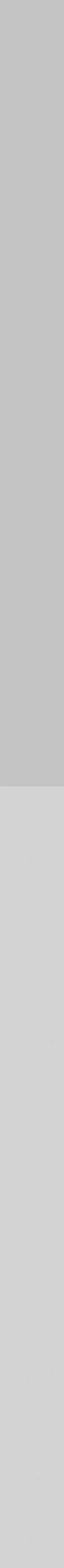 AXEOBJECTIF GENERALOBJECTIFS OPERATIONNELSEXEMPLES D’ACCOMPAGNEMENT DEPARTEMENTALEXEMPLES D’ACTIONS2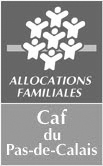 Adapter l’offre d’accueilaux besoins des publics confrontés à des horaires spécifiques, à des difficultés d’employabilité ou à des situations de fragilité soutenir l’évolution du service afin de répondre aux besoins des parents accompagner les professionnels dans l’évolution de leurs pratiques afin d’accueillir un public en situation de fragilité Accueil des parents au sein du MAC    avec leur enfant à tout moment     de l’accueil accompagnement avec le CADA    pour l’accueil des familles     demandeurs d’asile Expérimentation d’un temps     d’accueil Enfants/Parents en amont     de l’accueil en EAJE : l’adaptation     est travaillée en collectif Parents    et enfants Crèche VIP     (financement limité à 1 an)un partenariat avec des foyers d’hébergement accueillant des jeunes mères avec enfants. un partenariat avec POLE EMPLOI afin de proposer « un accueil en urgence » quand les parents reprennent une formation ou un emploi.un Eaje peut proposer d’adosser à l’accueil des enfants des formations professionnelles dans le secteur de la petite enfance en direction de parents bénéficiant du Rsa 4Accompagner les problématiques territoriales des équipements mobiliser les financements à partir d’une entrée territoriale : territoires ruraux - péri urbains « politique de la ville » soutenir des actions portant sur l’activité de certains types de structures : crèche parentale, les services d’accueils familiaux, ou encore les structures itinérantes. EAJE itinérantLa réflexion et la mise en place d’un nouveau projet la prise en compte de surcoûts liés au transport (des enfants ou de matériel) le renforcement des moyens en personnelle développement de la formation professionnelle 5Accompagnerdes difficultés structurelles rencontrées par les établissements- Apporter un soutien provisoire à   certaines structures dans l’optique   d’éviter la fermeture et de les    accompagner vers une gestion   économiquement viable. accompagnement dans le passage d’un fonctionnement Paje en Psu- Mise en plan d’un plan d’accompagnement élaboré conjointement6Accompagnerles actions innovantesmieux structurer l’offre d’accueil sur le territoire ;développer les passerelles entre les différents modes d’accueil ;soutenir l’accompagnement aux métiers de la petite enfance répondre à de nouveaux besoins non couverts Accueil en relais Action de développement durable      (uniquement label écolo crèche) Action ou projet passerelle Eveil pédagogique pour les Ass. Mat : consitution d’outils pédagogiques avec les Ass. Mat. (projet porté par un Ram)